Advanced Readings in Herman Bavinck and Modern ThoughtDr. N. Gray Sutanto (gsutanto@rts.edu) Spring 2021Reformed Theological Seminary, Washington, D.C.Description: This course is a weekly seminar style discussion of some of the most significant dogmatic and philosophical sections in the corpus of Herman Bavinck. Many of the chosen tests are meant to expose students to read texts from Bavinck outside of the Reformed Dogmatics (as we have read most of the RD for our other ST courses), but are no less important to understand his thought holistically and in context. The purpose of this course is to slow down and critically engage with the details of Bavinck’s theology and philosophy and do so in the light of the modern-theological context. That means that this course will aid the student in becoming a better theologian, a critical thinker, and conversant with the development of theology in modernity and post-modernity through the deep study of one theologian. Class Format: This course will be in the format of a post-graduate seminar. Though I may introduce contextual and theological considerations in the beginning of each class, the course will be driven by student engagement and discussion with the readings. Note that this is a readings-heavy course, with approximately 1300 pages of reading in total. With 14 weeks in the term (including reading week), students are expected to read about 90 pages a week. For the RD readings that you have already covered in other classes, you should feel free to read it again quickly or skim for the purposes of writing the reading report and engaging in discussion (e.g. RD 1: chapters 9, 13; and 2: chapters 1-2).Course Assignments: Weekly Reading Reports (70%): Each week, students are to write and submit a single page reading report detailing (1) a summary of the readings for that week and (2) questions and discussion prompts for the week’s class. Research Paper (30%): The research paper will use Herman Bavinck’s corpus as the primary text. Each student will come up with their own question that they seek to answer in their essay. The question should be narrow enough to answer thoroughly. Each question must be approved by the instructor well in advance of the due date. The essay is due on Dec. 7th. The essay must be 3000 words in minimum, and 4000 words max. Proper (SBL/Turabian) footnotes are required. Include a title and at least three labeled sections within the paper (ex. Introduction, Conclusion and titles in between that lay out the paper in a sensible way). Time will be spent in the course on how to write an excellent essay.There are no exams for this course.    Required Texts (either must own or have access to):Bavinck, Reformed Dogmatics I-II (Baker Academic, 2003-2008).Bavinck, Christian Worldview (Crossway, 2019). Bavinck, Philosophy of Revelation (Hendrickson, 2018). Bavinck, Essays on Religion, Science, and Society (Baker Academic, 2008). James Eglinton, Bavinck: A Critical Biography (Baker Academic, 2020) – it is recommended that students finish this biography before class begins. Bavinck’s individually published essays: see https://sources.neocalvinism.org/bavinck/?tp=allReading Schedule: This is a reading-heavy course, mirroring a post-graduate seminar. All readings should be completed carefully prior to class. Students are encouraged to begin reading Eglinton’s Bavinck before Spring semester begins. Week 1: The Early Essays“Conscience,” 1881 (14 pgs). “Kingdom of God, the Highest Good,” 1881 (38 pgs).  “The Pros and Cons of a Dogmatic System,” 1881 (14 pgs). Week 2: The Early Essays cntd. Eglinton, Bavinck, pt. 1. “The Catholicity of Christianity and the Church,” 1888 (33 pgs).  “Theology and Religious Studies” in Essays on Science… 1892 (11 pgs). Week 3: Early Essays Cntd. “General Biblical Principles and the Relevance of the Concrete Mosaic Law for the Social Question Today” 1891 (11 pgs).  “The Future of Calvinism,” 1894 (24 pgs). “Common Grace,” 1894 (27 pgs). Week 4: Matters of ProlegomenaRD 1, Chapter 7, 8Week 5: Prolegomena Cntd. RD 1, Chapter 9, 13.Week 6: BiographyEglinton, Bavinck, parts 2-4. Week 7: Reading Week (get ahead on readings)Week 8: God and CreationRD 2, Chapters 1, 2, and “The Importance of Trinitarian Dogma,” pg. 329-334. Week 9: Christian Worldview Week 10: Philosophy of Revelation  1Preface(s), Introduction(s), Chapters 1-3Week 11: Philosophy of Revelation 2Chapters 4-7Week 12: Philosophy of Revelation 3Chapters 8-10Week 13: Later EssaysEglinton, Bavinck, pt. 5“The Essence of Christianity,” 1906, in Essays on Religion, Science, and Society, (15 pgs). “Christian Principles and Social Relationships,” 1908, in Essays on Religion, Science, and Society, (25 pgs). “Calvin and Common Grace,” 1909 (31 pgs).  Week 14: Modernism and Orthodoxy“Modernism and Orthodoxy,” 1911 (41 pgs). “Christianity and Natural Science,” 1913 in Essays (23 pgs). “Of Beauty and Aesthetics,” 1914 in Essays (15 pgs). “Ethics and Politics,” 1916 in Essays (16 pgs). Select BibliographyHerman Bavinck, Certainty of Faith (Paideia, 1980)Herman Bavinck, Christian Family (Christian Library, 2012). Herman Bavinck, Foundations of Psychology (available at The Bavinck Review)Herman Bavinck, On Theology: Herman Bavinck’s Academic Orations, ed. Bruce Pass (Brill, 2020)Herman Bavinck, Reformed Ethics, 3 vols., (Baker Academic, 2019 - )Herman Bavinck, Sacrifice of Praise, eds. Cam Clausing and Greg Parker (Hendrickson, 2019)Herman Bavinck, Wonderful Works of God (Westminster Seminary Press, 2019)John Bolt, Herman Bavinck on the Christian Life (Crossway, 2015)
Cory Brock, Orthodox Yet Modern (Lexham, 2020)Cory Brock and Nathaniel Gray Sutanto, “Herman Bavinck’s Reformed Eclecticism: On Catholicity, Consciousness, and Theological Epistemology,” Scottish Journal of Theology 70 (2017): 310-32. James Eglinton, Trinity and Organism (T&T Clark, 2012)James Eglinton, Herman Bavinck on Preaching and Preachers (Hendrickson, 2017)Richard B. Gaffin, God’s Word in Servant Form (2008)Brian Mattson, Restored to Our Destiny (Brill, 2012)Bruce Pass, Heart of Dogmatics (V&R, 2020)N. Gray Sutanto, God and Knowledge (T&T Clark, 2020)Henk van den Belt, The Authority of Scripture in Reformed Theology Truth and Trust (Brill, 2008)Grading SystemThe grade “I” indicates that the work required for the course was not completed. It is given only when special, extenuating circumstances (such as illness) prevent the student from completing the work or taking the examination.A written request for an extension must be submitted prior to the due date of the work concerned. If the request is granted, it remains the responsibility of the student to complete all work for the course as soon as possible. In any case, an “I” grade must be removed within the extension time granted; otherwise it will be changed to “F.”The grade “W” indicates that a student has withdrawn from a course after the drop deadline. This grade is granted by the academic dean only in extenuating circumstances.If a course is retaken, the original grade remains on the transcript and is included in the GPA.
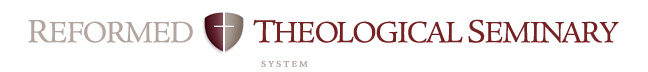 Course Objectives Related to MDiv* Student Learning OutcomesCourse: HT 6330Professor: Sutanto	Campus: Washington, D.C.	Date: Spring 2020A(97-100)4.00A-(94-96)3.66B+(91-93)3.33B(88-90)3.00B-(86-87)2.66C+(83-85)2.33C(80-82)2.00C-(78-79)1.66D+(75-77)1.33D(72-74)1.00D-(70-71)0.66F(below 70)0.00I(incomplete) –W(withdraw) –MDiv* Student Learning OutcomesIn order to measure the success of the MDiv curriculum, RTS has defined the following as the intended outcomes of the student learning process. Each course contributes to these overall outcomes. This rubric shows the contribution of this course to the MDiv outcomes. *As the MDiv is the core degree at RTS, the MDiv rubric will be used in this syllabus.  MDiv* Student Learning OutcomesIn order to measure the success of the MDiv curriculum, RTS has defined the following as the intended outcomes of the student learning process. Each course contributes to these overall outcomes. This rubric shows the contribution of this course to the MDiv outcomes. *As the MDiv is the core degree at RTS, the MDiv rubric will be used in this syllabus.  RubricStrongModerateMinimalNoneMini-JustificationArticulation  (oral & written)Broadly understands and articulates knowledge, both oral and written, of essential biblical, theological, historical, and cultural/global information, including details, concepts, and frameworks. Also includes ability to preach and teach the meaning of Scripture to both heart and mind with clarity and enthusiasm.StrongReading reports and research paper emphasize articulation, analysis, and clarity of thought. ScriptureSignificant knowledge of the original meaning of Scripture.  Also, the concepts for and skill to research further into the original meaning of Scripture and to apply Scripture to a variety of modern circumstances. (Includes appropriate use of original languages and hermeneutics; and integrates theological, historical, and cultural/global perspectives.)ModerateThrough reading Bavinck, one attends to his engagement with Scripture in a modern context.Reformed TheologySignificant knowledge of Reformed theology and practice, with emphasis on the Westminster Standards.  StrongReadings in the course represent an exemplary instance of Reformed theology in the 19th-20th centuries.  SanctificationDemonstrates a love for the Triune God that aids the student’s sanctification.MinimalReadings help in seeing the holistic character of Christian faith. Worldview Burning desire to conform all of life to the Word of God. Includes ability to interact within a denominational context, within the broader worldwide church, and with significant public issues.StrongReadings represent primary sources on the first generation articulations of Christian worldview. Winsomely ReformedEmbraces a winsomely Reformed ethos. (Includes an appropriate ecumenical spirit with other Christians, especially Evangelicals; a concern to present the Gospel in a God-honoring manner to non-Christians; and a truth-in-love attitude in disagreements.)ModerateReadings represent irenic engagement with non-Reformed theologies from a Reformed perspective. Pastoral MinistryAbility to minister the Word of God to hearts and lives of both churched and unchurched, to include preaching, teaching, leading in worship, leading and shepherding the local congregation, aiding in spiritual maturity, concern for non-Christians.MinimalThrough deep engagement with one representative thinker, students should be helped in contextualizing Reformed theology within a ministry in the modern world. 